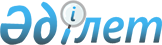 Семей қаласы мәслихатының 2016 жылғы 21 желтоқсандағы № 9/66-VI "Семей қаласының 2017-2019 жылдарға арналған бюджеті туралы" шешіміне өзгерістер енгізу туралыШығыс Қазақстан облысы Семей қаласы мәслихатының 2017 жылғы 18 қазандағы № 19/120-VI шешімі. Шығыс Қазақстан облысының Әділет департаментінде 2017 жылғы 24 қазанда № 5244 болып тіркелді
      РҚАО-ның ескертпесі.

      Құжаттың мәтінінде түпнұсқаның пунктуациясы мен орфографиясы сақталған.
      Қазақстан Республикасының 2008 жылғы 4 желтоқсандағы Бюджет кодексінің 106, 109-баптарына, Қазақстан Республикасының 2001 жылғы 23 қаңтардағы "Қазақстан Республикасындағы жергілікті мемлекеттік басқару және өзін-өзі басқару туралы" Заңының 6-бабының 1-тармағының 1) тармақшасына, Шығыс Қазақстан облыстық мәслихатының 2017 жылғы 6 қазандағы № 14/155-VI "2017-2019 жылдарға арналған облыстық бюджет туралы" Шығыс Қазақстан облыстық мәслихатының 2016 жылғы 9 желтоқсандағы № 8/75-VІ шешіміне өзгерістер мен толықтырулар енгізу туралы" (нормативтік құқықтық актілерді мемлекеттік тіркеудің Тізілімінде № 5230 болып тіркелген) шешіміне сәйкес, Семей қаласының мәслихаты ШЕШТІ:
      1. Семей қаласы мәслихатының 2016 жылғы 21 желтоқсандағы № 9/66-VI "Семей қаласының 2017-2019 жылдарға арналған бюджеті туралы" (нормативтік құқықтық актілерді мемлекеттік тіркеу Тізілімінде № 4803 болып тіркелген, Қазақстан Республикасы нормативтік құқықтық актілерінің эталондық бақылау банкінде электрондық түрде 2017 жылғы 13 қаңтарда жарияланды) шешіміне келесі өзгерістер енгізілсін:
      1-тармағында: 
      1) тармақша келесі редакцияда жазылсын:
      "1) кірістер – 30 628 727,6 мың теңге:
      салықтық түсімдер – 15 206 237,2 мың теңге;
      салықтық емес түсімдер – 51 642,0 мың теңге;
      негізгі капиталды сатудан түсетін түсімдер – 2 262 337,2 мың теңге;
      трансферттердің түсімдері – 13 108 511,2 мың теңге;";
      2) тармақша келесі редакцияда жазылсын:
      "шығындар – 32 795 111,0 мың теңге;";
      3) тармақша келесі редакцияда жазылсын:
      "таза бюджеттік кредит беру – -163 997,3 мың теңге:
      бюджеттік кредиттер – 6 771,0 мың теңге;
      бюджеттік кредиттерді өтеу – 170 768,3 мың теңге;";
      5) тармақша келесі редакцияда жазылсын:
      "бюджет тапшылығы (профициті) – -2 002 386,1 мың теңге;";
      6) тармақша келесі редакцияда жазылсын:
      "бюджет тапшылығын қаржыландыру (профицитін пайдалану) – 2 002 386,1 мың теңге.";
      1-қосымшаға сәйкес 1-қосымша келесі редакцияда жазылсын;
      2-қосымшаға сәйкес 6-қосымша келесі редакцияда жазылсын.
      2. Осы шешім 2017 жылдың 1 қаңтарынан бастап қолданысқа енгізіледі.  Семей қаласының 2017 жылға арналған бюджеті 2017 жылға арналған ауылдық округтері мен кенттердің бюджеттік бағдарламалары
      мың теңге
      кестенің жалғасы:
      мың теңге
					© 2012. Қазақстан Республикасы Әділет министрлігінің «Қазақстан Республикасының Заңнама және құқықтық ақпарат институты» ШЖҚ РМК
				
      Қалалық мәслихат сессиясының 

       төрағасы 

А. Әміренов

      Қалалық мәслихаттың

       хатшысы 

Б. Ақжалов 
2017 жылғы 18 қазандағы 
№ 19/120-VI шешiмге 
1-қосымша2016 жылғы 21 желтоқсандағы 
№ 9/66-VI шешiмге 
1-қосымша
Санаты
Санаты
Санаты
Санаты
Сомасы (мың теңге)
Сыныбы
Сыныбы
Сыныбы
Сомасы (мың теңге)
Ішкі сыныбы
Ішкі сыныбы
Сомасы (мың теңге)
Атауы
Сомасы (мың теңге)
1
2
3
4
5
I. Кірістер
30 628 727,6
1
Салықтық түсiмдер
15 206 237,2
01
Табыс салығы
6 937 674,0
2
Жеке табыс салығы
6 937 674,0
03
Әлеуметтiк салық
5 184 169,2
1
Әлеуметтік салық
5 184 169,2
04
Меншiкке салынатын салықтар
2 385 486,0
1
Мүлiкке салынатын салықтар
1 472 963,0
3
Жер салығы
157 439,0
4
Көлiк құралдарына салынатын салық
752 400,0
5
Бірыңғай жер салығы
2 684,0
05
Тауарларға, жұмыстарға және қызметтерге салынатын iшкi салықтар
558 432,0
2
Акциздер
49 213,0
3
Табиғи және басқа да ресурстарды пайдаланғаны үшiн түсетiн түсiмдер
122 000,0
4
Кәсiпкерлiк және кәсiби қызметтi жүргiзгенi үшiн алынатын алымдар
363 993,0
5
Ойын бизнесіне салық
23 226,0
08
Заңдық маңызы бар әрекеттерді жасағаны және (немесе) оған уәкілеттігі бар мемлекеттік органдар немесе лауазымды адамдар құжаттар бергені үшін алынатын міндетті төлемдер
140 476,0
1
Мемлекеттік баж
140 476,0
2
Салықтық емес түсiмдер
51 642,0
01
Мемлекеттік меншіктен түсетін кірістер
37 501,0
5
Мемлекет меншігіндегі мүлікті жалға беруден түсетін кірістер
37 501,0
04
Мемлекеттік бюджеттен қаржыландырылатын, сондай-ақ Қазақстан Республикасы Ұлттық Банкінің бюджетінен (шығыстар сметасынан) ұсталатын және қаржыландырылатын мемлекеттік мекемелер салатын айыппұлдар, өсімпұлдар, санкциялар, өндіріп алулар
1 641,0
1
Мұнай секторы ұйымдарынан түсетін түсімдерді қоспағанда, мемлекеттік бюджеттен қаржыландырылатын, сондай-ақ Қазақстан Республикасы Ұлттық Банкінің бюджетінен (шығыстар сметасынан) ұсталатын және қаржыландырылатын мемлекеттік мекемелер салатын айыппұлдар, өсімпұлдар, санкциялар, өндіріп алулар
1 641,0
06
Басқа да салықтық емес түсiмдер
12 500,0
1
Басқа да салықтық емес түсiмдер
12 500,0
3
Негізгі капиталды сатудан түсетін түсімдер
2 262 337,2
01
Мемлекеттік мекемелерге бекітілген мемлекеттік мүлікті сату
2 027 337,2
1
Мемлекеттік мекемелерге бекітілген мемлекеттік мүлікті сату
2 027 337,2
03
Жердi және материалдық емес активтердi сату
235 000,0
1
Жерді сату
215 000,0
2
Материалдық емес активтерді сату 
20 000,0
4
Трансферттердің түсімдері
13 108 511,2
02
Мемлекеттiк басқарудың жоғары тұрған органдарынан түсетiн трансферттер
13 108 511,2
2
Облыстық бюджеттен түсетiн трансферттер
13 108 511,2
Функционалдық топ
Функционалдық топ
Функционалдық топ
Функционалдық топ
Функционалдық топ
Сомасы (мың теңге)
Кіші функция
Кіші функция
Кіші функция
Кіші функция
Сомасы (мың теңге)
Әкімшісі
Әкімшісі
Әкімшісі
Сомасы (мың теңге)
Бағдарлама
Бағдарлама
Сомасы (мың теңге)
Шығыстардың атауы
Сомасы (мың теңге)
1
2
3
4
5
6
II. Шығындар
32 795 111,0
01
Жалпы сипаттағы мемлекеттiк қызметтер 
658 953,1
1
Мемлекеттiк басқарудың жалпы функцияларын орындайтын өкiлдi, атқарушы және басқа органдар
526 039,2
112
Аудан (облыстық маңызы бар қала) мәслихатының аппараты
21 174,0
001
Аудан (облыстық маңызы бар қала) мәслихатының қызметін қамтамасыз ету жөніндегі қызметтер
21 174,0
122
Аудан (облыстық маңызы бар қала) әкімінің аппараты
280 815,7
001
Аудан (облыстық маңызы бар қала) әкімінің қызметін қамтамасыз ету жөніндегі қызметтер
276 907,7
003
Мемлекеттік органның күрделі шығыстары
3 908,0
123
Қаладағы аудан, аудандық маңызы бар қала, кент, ауыл, ауылдық округ әкімінің аппараты
224 049,5
001
Қаладағы аудан, аудандық маңызы бар қаланың, кент, ауыл, ауылдық округ әкімінің қызметін қамтамасыз ету жөніндегі қызметтер
216 080,3
022
Мемлекеттік органның күрделі шығыстары
7 969,2
2
Қаржылық қызмет
79 954,9
452
Ауданның (облыстық маңызы бар қаланың) қаржы бөлімі
79 954,9
001
Ауданның (облыстық маңызы бар қаланың) бюджетін орындау және коммуналдық меншігін басқару саласындағы мемлекеттік саясатты іске асыру жөніндегі қызметтер 
74 287,2
010
Жекешелендіру, коммуналдық меншікті басқару, жекешелендіруден кейінгі қызмет және осыған байланысты дауларды реттеу
2 596,7
018
Мемлекеттік органның күрделі шығыстары
3 071,0
5
Жоспарлау және статистикалық қызмет
52 959,0
453
Ауданның (облыстық маңызы бар қаланың) экономика және бюджеттік жоспарлау бөлімі
52 959,0
001
Экономикалық саясатты, мемлекеттік жоспарлау жүйесін қалыптастыру және дамыту саласындағы мемлекеттік саясатты іске асыру жөніндегі қызметтер
51 041,0
004
Мемлекеттік органның күрделі шығыстары
1 022,0
061
Бюджеттік инвестициялар және мемлекеттік-жекешелік әріптестік, оның ішінде концессия мәселелері жөніндегі құжаттаманы сараптау және бағалау
896,0
02
Қорғаныс
78 801,5
1
Әскери мұқтаждар
58 691,5
122
Аудан (облыстық маңызы бар қала) әкімінің аппараты
58 691,5
005
Жалпыға бірдей әскери міндетті атқару шеңберіндегі іс-шаралар
58 691,5
2
Төтенше жағдайлар жөнiндегi жұмыстарды ұйымдастыру
20 110,0
122
Аудан (облыстық маңызы бар қала) әкімінің аппараты
20 110,0
006
Аудан (облыстық маңызы бар қала) ауқымындағы төтенше жағдайлардың алдын алу және оларды жою
7 779,0
007
Аудандық (қалалық) ауқымдағы дала өрттерінің, сондай-ақ мемлекеттік өртке қарсы қызмет органдары құрылмаған елдi мекендерде өрттердің алдын алу және оларды сөндіру жөніндегі іс-шаралар
12 331,0
03
Қоғамдық тәртіп, қауіпсіздік, құқықтық, сот, қылмыстық-атқару қызметі
82 696,7
9
Қоғамдық тәртіп және қауіпсіздік саласындағы басқа да қызметтер
82 696,7
485
Ауданның (облыстық маңызы бар қаланың) жолаушылар көлігі және автомобиль жолдары бөлімі
53 130,6
021
Елдi мекендерде жол қозғалысы қауiпсiздiгін қамтамасыз ету
53 130,6
499
Ауданның (облыстық маңызы бар қаланың) азаматтық хал актілерін тіркеу бөлімі 
29 566,1
001
Жергілікті деңгейде азаматтық хал актілерін тіркеу саласындағы мемлекеттік саясатты іске асыру жөніндегі қызметтер
28 966,1
003
Мемлекеттік органның күрделі шығыстары
600,0
04
Бiлiм беру
13 163 269,3
1
Мектепке дейiнгi тәрбие және оқыту
2 419 111,4
464
Ауданның (облыстық маңызы бар қаланың) білім бөлімі
2 419 111,4
009
Мектепке дейінгі тәрбие мен оқыту ұйымдарының қызметін қамтамасыз ету
1 027 949,4
040
Мектепке дейінгі білім беру ұйымдарында мемлекеттік білім беру тапсырысын іске асыруға
1 391 162,0
2
Бастауыш, негізгі орта және жалпы орта білім беру
9 918 083,2
464
Ауданның (облыстық маңызы бар қаланың) білім бөлімі
9 826 947,2
003
Жалпы білім беру
9 173 075,3
006
Балаларға қосымша білім беру 
653 871,9
465
Ауданның (облыстық маңызы бар қаланың) дене шынықтыру және спорт бөлімі
91 136,0
017
Балалар мен жасөспірімдерге спорт бойынша қосымша білім беру
91 136,0
4
Техникалық және кәсіптік, орта білімнен кейінгі білім беру
174 078,0
464
Ауданның (облыстық маңызы бар қаланың) білім бөлімі
174 078,0
018
Кәсіптік оқытуды ұйымдастыру
174 078,0
9
Бiлiм беру саласындағы өзге де қызметтер
651 996,7
464
Ауданның (облыстық маңызы бар қаланың) білім бөлімі
651 996,7
001
Жергілікті деңгейде білім беру саласындағы мемлекеттік саясатты іске асыру жөніндегі қызметтер
53 021,3
005
Ауданның (областык маңызы бар қаланың) мемлекеттік білім беру мекемелер үшін оқулықтар мен оқу-әдiстемелiк кешендерді сатып алу және жеткізу
326 787,0
007
Аудандық (қалалалық) ауқымдағы мектеп олимпиадаларын және мектептен тыс іс-шараларды өткiзу
31 186,4
012
Мемлекеттік органның күрделі шығыстары
11 000,0
015
Жетім баланы (жетім балаларды) және ата-аналарының қамқорынсыз қалған баланы (балаларды) күтіп-ұстауға қамқоршыларға (қорғаншыларға) ай сайынға ақшалай қаражат төлемі
81 193,0
022
Жетім баланы (жетім балаларды) және ата-анасының қамқорлығынсыз қалған баланы (балаларды) асырап алғаны үшін Қазақстан азаматтарына біржолғы ақша қаражатын төлеуге арналған төлемдер
1 708,0
067
Ведомстволық бағыныстағы мемлекеттік мекемелерінің және ұйымдарының күрделі шығыстары
147 101,0
06
Әлеуметтiк көмек және әлеуметтiк қамсыздандыру
2 050 245,3
1
Әлеуметтiк қамсыздандыру
123 653,0
451
Ауданның (облыстық маңызы бар қаланың) жұмыспен қамту және әлеуметтік бағдарламалар бөлімі
107 125,0
005
Мемлекеттік атаулы әлеуметтік көмек 
22 432,0
016
18 жасқа дейінгі балаларға мемлекеттік жәрдемақылар
26 055,0
025
Өрлеу жобасы бойынша келісілген қаржылай көмекті енгізу
58 638,0
464
Ауданның (облыстық маңызы бар қаланың) білім бөлімі
16 528,0
030
Патронат тәрбиешілерге берілген баланы (балаларды) асырап бағу 
16 528,0
2
Әлеуметтiк көмек
1 647 961,0
451
Ауданның (облыстық маңызы бар қаланың) жұмыспен қамту және әлеуметтік бағдарламалар бөлімі
1 647 961,0
002
Жұмыспен қамту бағдарламасы
531 195,0
004
Ауылдық жерлерде тұратын денсаулық сақтау, білім беру, әлеуметтік қамтамасыз ету, мәдениет, спорт және ветеринар мамандарына отын сатып алуға Қазақстан Республикасының заңнамасына сәйкес әлеуметтік көмек көрсету
8 271,0
006
Тұрғын үйге көмек көрсету
57 945,0
007
Жергілікті өкілетті органдардың шешімі бойынша мұқтаж азаматтардың жекелеген топтарына әлеуметтік көмек
306 888,0
010
Үйден тәрбиеленіп оқытылатын мүгедек балаларды материалдық қамтамасыз ету
62 577,0
013
Белгіленген тұрғылықты жері жоқ тұлғаларды әлеуметтік бейімдеу
94 459,0
014
Мұқтаж азаматтарға үйде әлеуметтiк көмек көрсету
162 377,0
015
Зейнеткерлер мен мүгедектерге әлеуметтiк қызмет көрсету аумақтық орталығы
237 281,8
017
Мүгедектерді оңалту жеке бағдарламасына сәйкес, мұқтаж мүгедектерді міндетті гигиеналық құралдармен және ымдау тілі мамандарының қызмет көрсетуін, жеке көмекшілермен қамтамасыз ету
128 187,2
023
Жұмыспен қамту орталықтарының қызметін қамтамасыз ету
58 780,0
9
Әлеуметтiк көмек және әлеуметтiк қамтамасыз ету салаларындағы өзге де қызметтер
278 631,3
451
Ауданның (облыстық маңызы бар қаланың) жұмыспен қамту және әлеуметтік бағдарламалар бөлімі
278 631,3
001
Жергілікті деңгейде халық үшін әлеуметтік бағдарламаларды жұмыспен қамтуды қамтамасыз етуді іске асыру саласындағы мемлекеттік саясатты іске асыру жөніндегі қызметтер 
113 034,3
011
Жәрдемақыларды және басқа да әлеуметтік төлемдерді есептеу, төлеу мен жеткізу бойынша қызметтерге ақы төлеу
3 444,0
021
Мемлекеттік органның күрделі шығыстары 
2 981,0
050
Қазақстан Республикасында мүгедектердің құқықтарын қамтамасыз ету және өмір сүру сапасын жақсарту жөніндегі 2012 - 2018 жылдарға арналған іс-шаралар жоспарын іске асыру
153 732,0
067
Ведомстволық бағыныстағы мемлекеттік мекемелерінің және ұйымдарының күрделі шығыстары
5 440,0
07
Тұрғын үй-коммуналдық шаруашылық
9 384 738,5
1
Тұрғын үй шаруашылығы
7 007 656,1
467
Ауданның (облыстық маңызы бар қаланың) құрылыс бөлімі
4 180 797,2
003
Коммуналдық тұрғын үй қорының тұрғын үйін жобалау және (немесе) салу, реконструкциялау
1 331 908,4
004
Инженерлік-коммуникациялық инфрақұрылымды жобалау, дамыту және (немесе) жайластыру
2 588 695,8
025
Инженерлік-коммуникациялық инфрақұрылымды сатып алу
100 000,0
072
Нәтижелі жұмыспен қамтуды және жаппай кәсіпкерлікті дамыту бағдарламасы шеңберінде қызметтік тұрғын үй салу, инженерлік-коммуникациялық инфрақұрылымды дамыту, жастарға арналған жатақханаларды салу, салып бітіру 
160 193,0
479
Ауданның (облыстық маңызы бар қаланың) тұрғын үй инспекциясы бөлімі 
18 020,0
001
Жергілікті деңгейде тұрғын үй қоры саласындағы мемлекеттік саясатты іске асыру жөніндегі қызметтер
17 860,0
07
1
479
005
Мемлекеттік органның күрделі шығыстары
160,0
497
Ауданның (облыстық маңызы бар қаланың) тұрғын үй- коммуналдық шаруашылық бөлімі
2 808 838,9
001
Жергілікті деңгейде тұрғын үй-коммуналдық шаруашылық саласындағы мемлекеттік саясатты іске асыру бойынша қызметтер
110 147,0
003
Мемлекеттік органның күрделі шығыстары
950,0
004
Мемлекеттiк қажеттiлiктер үшiн жер учаскелерiн алып қою, оның iшiнде сатып алу жолымен алып қою және осыған байланысты жылжымайтын мүлiктi иелiктен айыру
3 727,6
005
Мемлекеттік тұрғын үй қорын сақтауды үйымдастыру
2 061,8
006
Азматтардың жекелген санаттарын тұрғын үймен қамтамасыз ету
78 661,0
031
Кондоминиум объектілеріне техникалық паспорттар дайындау
5 300,8
033
Инженерлік-коммуникациялық инфрақұрылымды жобалау, дамыту және (немесе) жайластыру 
154 111,7
053
Жылу, сумен жабдықтау және су бұру жүйелерін реконструкция және құрылыс үшін кредит беру
2 453 879,0
2
Коммуналдық шаруашылық
624 778,9
123
Қаладағы аудан, аудандық маңызы бар қала, кент, ауыл, ауылдық округ әкімінің аппараты
592,5
014
Елді мекендерді сумен жабдықтауды ұйымдастыру
592,5
467
Ауданның (облыстық маңызы бар қаланың) құрылыс бөлімі
176 158,0
005
Коммуналдық шаруашылығын дамыту
18 350,0
006
Сумен жабдықтау және су бұру жүйесін дамыту 
3 808,0
058
Елді мекендердегі сумен жабдықтау және су бұру жүйелерін дамыту
154 000,0
497
Ауданның (облыстық маңызы бар қаланың) тұрғын үй- коммуналдық шаруашылық бөлімі
448 028,4
016
Сумен жабдықтау және су бұру жүйесінің жұмыс істеуі
167 280,3
026
Ауданның (облыстық маңызы бар қаланың) коммуналдық меншігіндегі жылу жүйелерін пайдалануды ұйымдастыру
224 171,0
028
Коммуналдық шаруашылықты дамыту
10 910,0
029
Сумен жабдықтау және су бұру жүйелерін дамыту
45 667,1
3
Елді-мекендерді көркейту
1 752 303,5
123
Қаладағы аудан, аудандық маңызы бар қала, кент, ауыл, ауылдық округ әкімінің аппараты
1 534,0
008
Елді мекендердегі көшелерді жарықтандыру
1 534,0
497
Ауданның (облыстық маңызы бар қаланың) тұрғын үй- коммуналдық шаруашылық бөлімі 
1 750 769,5
025
Елді мекендердегі көшелерді жарықтандыру
294 176,6
030
Елді мекендердің санитариясын қамтамасыз ету
125 041,5
034
Жерлеу орындарын ұстау және туыстары жоқ адамдарды жерлеу
1 506,4
035
Елдi мекендердi абаттандыру және көгалдандыру
1 330 045,0
08
Мәдениет, спорт, туризм және ақпараттық кеңістiк
2 957 143,0
1
Мәдениет саласындағы қызмет
328 424,0
455
Ауданның (облыстық маңызы бар қаланың) мәдениет және тілдерді дамыту бөлімі
324 424,0
003
Мәдени-демалыс жұмысын қолдау
324 424,0
467
Ауданның (облыстық маңызы бар қаланың) құрылыс бөлімі
4 000,0
011
Мәдениет объектілерін дамыту
4 000,0
2
Спорт
2 289 292,1
465
Ауданның (облыстық маңызы бар қаланың) дене шынықтыру және спорт бөлімі
118 276,5
001
Жергілікті деңгейде дене шынықтыру және спорт саласындағы мемлекеттік саясатты іске асыру жөніндегі қызметтер
24 379,0
005
Ұлттық және бұқаралық спорт түрлерін дамыту
11 787,0
006
Аудандық (облыстық маңызы бар қалалық) деңгейде спорттық жарыстар өткiзу
52 912,5
007
Әртүрлi спорт түрлерi бойынша аудан (облыстық маңызы бар қала) құрама командаларының мүшелерiн дайындау және олардың облыстық спорт жарыстарына қатысуы
29 198,0
467
Ауданның (облыстық маңызы бар қаланың) құрылыс бөлімі
2 171 015,6
008
Cпорт объектілерін дамыту 
2 171 015,6
3
Ақпараттық кеңiстiк
244 292,0
455
Ауданның (облыстық маңызы бар қаланың) мәдениет және тілдерді дамыту бөлімі
155 167,0
006
Аудандық (қалалық) кiтапханалардың жұмыс iстеуi
144 055,0
007
Мемлекеттiк тiлдi және Қазақстан халқының басқа да тiлдерін дамыту
11 112,0
456
Ауданның (облыстық маңызы бар қаланың) ішкі саясат бөлімі
89 125,0
002
Мемлекеттік ақпараттық саясат жүргізу жөніндегі қызметтер
89 125,0
9
Мәдениет, спорт, туризм және ақпараттық кеңiстiктi ұйымдастыру жөнiндегi өзге де қызметтер
95 134,9
455
Ауданның (облыстық маңызы бар қаланың) мәдениет және тілдерді дамыту бөлімі
28 803,0
001
Жергілікті деңгейде тілдерді және мәдениетті дамыту саласындағы мемлекеттік саясатты іске асыру жөніндегі қызметтер
25 501,0
032
Ведомстволық бағыныстағы мемлекеттік мекемелерінің және ұйымдарының күрделі шығыстары
3 302,0
456
Ауданның (облыстық маңызы бар қаланың) ішкі саясат бөлімі
66 331,9
001
Жергілікті деңгейде ақпарат, мемлекеттілікті нығайту және азаматтардың әлеуметтік сенімділігін қалыптастыру саласында мемлекеттік саясатты іске асыру жөніндегі қызметтер
45 241,9
003
Жастар саясаты саласында іс-шараларды iске асыру
21 090,0
09
Отын-энергетика кешенi және жер қойнауын пайдалану
980 617,3
1
Отын және энергетика
980 617,3
467
Ауданның (облыстық маңызы бар қаланың) құрылыс бөлімі
980 617,3
009
Жылу-энергетикалық жүйені дамыту
980 617,3
10
Ауыл, су, орман, балық шаруашылығы, ерекше қорғалатын табиғи аумақтар, қоршаған ортаны және жануарлар дүниесін қорғау, жер қатынастары
231 104,3
1
Ауыл шаруашылығы
176 344,3
462
Ауданның (облыстық маңызы бар қаланың) ауыл шаруашылығы бөлімі
39 926,3
001
Жергілікті деңгейде ауыл шаруашылығы саласындағы мемлекеттік саясатты іске асыру жөніндегі қызметтер
39 336,3
006
Мемлекеттік органның күрделі шығыстары 
590,0
473
Ауданның (облыстық маңызы бар қаланың) ветеринария бөлімі
136 418,0
001
Жергілікті деңгейде ветеринария саласындағы мемлекеттік саясатты іске асыру жөніндегі қызметтер
31 968,0
007
Қаңғыбас иттер мен мысықтарды аулауды және жоюды ұйымдастыру
12 652,0
008
Алып қойылатын және жойылатын ауру жануарлардың, жануарлардан алынатын өнімдер мен шикізаттың құнын иелеріне өтеу
5 306,0
009
Жануарлардың энзоотиялық аурулары бойынша ветеринариялық іс-шараларды жүргізу
960,0
011
Эпизоотияға қарсы іс-шаралар жүргізу
85 532,0
6
Жер қатынастары
49 964,0
463
Ауданның (облыстық маңызы бар қаланың) жер қатынастары бөлімі
49 964,0
001
Аудан (облыстық маңызы бар қала) аумағында жер қатынастарын реттеу саласындағы мемлекеттік саясатты іске асыру жөніндегі қызметтер
49 462,9
007
Мемлекеттік органның күрделі шығыстары
501,1
9
Ауыл, су, орман, балық шаруашылығы, қоршаған ортаны қорғау және жер қатынастары саласындағы басқа да қызметтер
4 796,0
453
Ауданның (облыстық маңызы бар қаланың) экономика және бюджеттік жоспарлау бөлімі
4 796,0
099
Мамандарға әлеуметтік қолдау көрсету жөніндегі шараларды іске асыру
4 796,0
11
Өнеркәсіп, сәулет, қала құрылысы және құрылыс қызметі
197 525,5
2
Сәулет, қала құрылысы және құрылыс қызметі
197 525,5
467
Ауданның (облыстық маңызы бар қаланың) құрылыс бөлімі
65 480,3
001
Жергілікті деңгейде құрылыс саласындағы мемлекеттік саясатты іске асыру жөніндегі қызметтер
65 480,3
468
Ауданның (облыстық маңызы бар қаланың) сәулет және қала құрылысы бөлімі
132 045,2
001
Жергілікті деңгейде сәулет және қала құрылысы саласындағы мемлекеттік саясатты іске асыру жөніндегі қызметтер
30 760,0
003
Аудан аумағында қала құрылысын дамыту схемаларын және елді мекендердің бас жоспарларын әзірлеу
101 232,2
004
Мемлекеттік органның күрделі шығыстары 
53,0
12
Көлiк және коммуникация
2 344 517,4
1
Автомобиль көлiгi
2 259 168,3
123
Қаладағы аудан, аудандық маңызы бар қала, кент, ауыл, ауылдық округ әкімінің аппараты
11 547,7
013
Аудандық маңызы бар қалаларда, кенттерде, ауылдарда, ауылдық округтерде автомобиль жолдарының жұмыс істеуін қамтамасыз ету
11 547,7
485
Ауданның (облыстық маңызы бар қаланың) жолаушылар көлігі және автомобиль жолдары бөлімі
2 247 620,6
022
Көлік инфрақұрылымын дамыту
61 135,8
023
Автомобиль жолдарының жұмыс істеуін қамтамасыз ету
2 186 484,8
9
Көлiк және коммуникациялар саласындағы басқа да қызметтер
85 349,1
485
Ауданның (облыстық маңызы бар қаланың) жолаушылар көлігі және автомобиль жолдары бөлімі
85 349,1
001
Жергілікті деңгейде жолаушылар көлігі және автомобиль жолдары саласындағы мемлекеттік саясатты іске асыру жөніндегі қызметтер
85 161,1
003
Мемлекеттік органның күрделі шығыстары
188,0
13
Басқалар
543 064,5
3
Кәсiпкерлiк қызметтi қолдау және бәсекелестікті қорғау
40 509,0
469
Ауданның (облыстық маңызы бар қаланың) кәсіпкерлік бөлімі
40 509,0
001
Жергілікті деңгейде кәсіпкерлікті дамыту саласындағы мемлекеттік саясатты іске асыру жөніндегі қызметтер
40 509,0
9
Басқалар
502 555,5
123
Қаладағы аудан, аудандық маңызы бар қала, кент, ауыл, ауылдық округ әкімінің аппараты
1 677,0
040
Өңірлерді дамытудың 2020 жылға дейінгі бағдарламасы шеңберінде өңірлерді экономикалық дамытуға жәрдемдесу бойынша шараларды іске асыру
1 677,0
452
Ауданның (облыстық маңызы бар қаланың) қаржы бөлімі
350 404,0
012
Ауданның (облыстық маңызы бар қаланың) жергілікті атқарушы органының резерві 
350 404,0
453
Ауданның (облыстық маңызы бар қаланың) экономика және бюджеттік жоспарлау бөлімі
18 663,5
003
Жергілікті бюджеттік инвестициялық жобалардың техникалық-экономикалық негіздемелерін және мемлекеттік-жекешелік әріптестік жобалардың, оның ішінде концессиялық жобалардың конкурстық құжаттамаларын әзірлеу немесе түзету, сондай-ақ қажетті сараптамаларын жүргізу, мемлекеттік-жекешелік әріптестік жобаларды, оның ішінде концессиялық жобаларды консультациялық сүйемелдеу
18 663,5
455
Ауданның (облыстық маңызы бар қаланың) мәдениет және тілдерді дамыту бөлімі
5 944,0
040
Өңірлерді дамытудың 2020 жылға дейінгі бағдарламасы шеңберінде өңірлерді экономикалық дамытуға жәрдемдесу бойынша шараларды іске асыру
5 944,0
464
Ауданның (облыстық маңызы бар қаланың) білім бөлімі
8 367,0
041
Өңірлерді дамытудың 2020 жылға дейінгі бағдарламасы шеңберінде өңірлерді экономикалық дамытуға жәрдемдесу бойынша шараларды іске асыру
8 367,0
497
Ауданның (облыстық маңызы бар қаланың) тұрғын үй- коммуналдық шаруашылық бөлімі
117 500,0
065
Заңды тұлғалардың жарғылық капиталын қалыптастыру немесе ұлғайту
117 500,0
14
Борышқа қызмет көрсету
736,3
1
Борышқа қызмет көрсету
736,3
452
Ауданның (облыстық маңызы бар қаланың) қаржы бөлімі
736,3
013
Жергілікті атқарушы органдардың облыстық бюджеттен қарыздар бойынша сыйақылар мен өзге де төлемдерді төлеу бойынша борышына қызмет көрсету
736,3
15
Трансферттер
121 698,3
1
Трансферттер
121 698,3
452
Ауданның (облыстық маңызы бар қаланың) қаржы бөлімі
121 698,3
006
Нысаналы пайдаланылмаған (толық пайдаланылмаған) трансферттерді қайтару
49 272,2
024
Мемлекеттік органдардың функцияларын мемлекеттік басқарудың төмен тұрған деңгейлерінен жоғарғы деңгейлерге беруге байланысты жоғары тұрған бюджеттерге берілетін ағымдағы нысаналы трансферттер
761,1
051
Жергілікті өзін-өзі басқару органдарына берілетін трансферттер
35 416,0
054
Қазақстан Республикасының Ұлттық қорынан берілетін нысаналы трансферт есебінен республикалық бюджеттен бөлінген пайдаланылмаған (түгел пайдаланылмаған) нысаналы трансферттердің сомасын қайтару
36 249,0
ІII. Таза бюджеттік кредит беру
-163 997,3
Бюджеттік кредиттер
6 771,0
10
Ауыл, су, орман, балық шаруашылығы, ерекше қорғалатын табиғи аумақтар, қоршаған ортаны және жануарлар дүниесін қорғау, жер қатынастары
6 771,0
1
Ауыл шаруашылығы
6 771,0
453
Ауданның (облыстық маңызы бар қаланың) экономика және бюджеттік жоспарлау бөлімі
6 771,0
006
Мамандарды әлеуметтік қолдау шараларын іске асыру үшін бюджеттік кредиттер
6 771,0
Бюджеттік кредиттерді өтеу
170 768,3
IV. Қаржы активтерімен жасалатын операциялар бойынша сальдо
0,0
Қаржылық активтерді сатып алу
0,0
Мемлекеттің қаржы активтерін сатудан түсетін түсімдер
0,0
V. Бюджет тапшылығы (профициті)
-2 002 386,1
VІ. Бюджет тапшылығын қаржыландыру (профицитін пайдалану)
2 002 386,12017 жылғы 18 қазандағы 
№ 19/120-VI шешiмге 
2-қосымша 2016 жылғы 21 желтоқсандағы 
№ 9/66-VI шешiмге 
6-қосымша
№
Ауылдық округтің, кенттің атауы
Барлығы
Соның ішінде бағдарламалар бойынша
Соның ішінде бағдарламалар бойынша
Соның ішінде бағдарламалар бойынша
№
Ауылдық округтің, кенттің атауы
Барлығы
001 " Қаладағы аудан, аудандық маңызы бар қала, кент, ауыл, ауылдық округ әкімінің аппараты "
008 "Елді мекендерде көшелерді жарықтандыру"
014 "Елді мекендерді сумен жабдықтауды ұйымдастыру"
1
Абыралы
11 955,0
11 544,0
56,0
2
Айнабұлақ 
13 242,0
12 851,0
3
Ақбұлақ 
19 009,6
18 603,6
4
Алғабас 
15 681,7
12 050,0
5
Достық 
15 148,2
13 829,0
6
Жиенәлі 
14 010,0
12 543,0
7
Знаменка
28 998,8
24 899,2
290,0
592,5
8
Ертіс 
15 304,2
14 079,4
9
Қараөлең
20 355,9
17 613,0
891,0
10
Новобаженово
17 020,5
16 006,0
11
Озерки
19 578,8
17 224,1
12
Приречный 
16 835,0
15 036,0
297,0
13
Шүлбі кенті
17 859,0
17 008,0
14
Шаған кенті
14 402,0
12 794,0
Бюджет бойынша барлығы
239 400,7
216 080,3
1 534,0
592,5
№
Ауылдық округтің, кенттің атауы
Барлығы
Соның ішінде бағдарламалар бойынша
Соның ішінде бағдарламалар бойынша
Соның ішінде бағдарламалар бойынша
№
Ауылдық округтің, кенттің атауы
Барлығы
013 "Аудандық маңызы бар қалаларда, кенттерде, ауылдарда, ауылдық округтерде автомобиль жолдарының жұмыс істеуін қамтамасыз ету"
022 "Мемлекеттік органның күрделі шығыстары"
040 "Өңірлерді дамытудың 2020 жылға дейінгі бағдарламасы шеңберінде өңірлерді экономикалық дамытуға жәрдемдесу бойынша шараларды іске асыру"
1
Абыралы
11 955,0
355,0
2
Айнабұлақ 
13 242,0
391,0
3
Ақбұлақ 
19 009,6
406,0
4
Алғабас 
15 681,7
1 326,0
2 305,7
5
Достық 
15 148,2
824,2
495,0
6
Жиенәлі 
14 010,0
1 001,0
466,0
7
Знаменка
28 998,8
1 185,1
355,0
1 677,0
8
Ертіс 
15 304,2
744,8
480,0
9
Қараөлең
20 355,9
1 471,9
380,0
10
Новобаженово
17 020,5
650,0
364,5
11
Озерки
19 578,8
1 999,7
355,0
12
Приречный 
16 835,0
1 147,0
355,0
0,0
13
Шүлбі кенті
17 859,0
851,0
14
Шаған кенті
14 402,0
1 198,0
410,0
Бюджет бойынша барлығы
239 400,7
11 547,7
7 969,2
1 677,0